Департамент образования города МосквыГосударственное бюджетное общеобразовательное учреждениегорода Москвы«Школа № 1505 «Преображенская»»ДИПЛОМНОЕ ИССЛЕДОВАНИЕна тему:Изучение содержания кофеина в кофе сорта Арабика с разных мест произрастанияВыполнил (а): Дроздова Дарья Андреевна, 10 «В» классРуководитель Шипарева Галина Афанасьевнаподпись___________________Рецензент:ФИО (указать должность, при наличии – указать ученую степень, ученое звание)подпись___________________Москва 2017/2018 уч.г. ОглавлениеВведениеАктуальность: Кофе всё больше и больше набирает популярность в России. По словам Рамаза Чантурия, руководителя ассоциации «Росчайкофе», потребление кофе за последние 13 лет в России выросло на 85% [2]. У многих людей уже вошло в привычку начинать утро с кофе, ведь этот напиток любят не только за его вкус и аромат, но по большей части за бодрящие свойства, которые придаёт ему кофеин. Поэтому некоторые отдают предпочтение кофе с наибольшим содержанием кофеина. По этим причинам стоит разобраться, от чего зависит количество кофеина в кофейных зернах и отличается ли оно в кофе с разных мест произрастания?Гипотеза: Количество кофеина в кофе одного сорта с разных мест произрастания различается.Цель:Определить, зависит ли содержание кофеина от места произрастания кофе.Задача:Рассмотреть химический состав кофе.Ознакомиться с разными сортами кофе, местами выращивания кофе и разницей условий между ними.Изучить методы анализа кофеина.Выделить кофеин из зерен кофе одного сорта, но с разных мест произрастания и сравнить его количество.Выявить наличие корреляции между количеством кофеина и условиями его произрастания, и его элементным составом.Для выполнения данных задач потребовалось использовать некоторые источники информации:Статья «Душа кофе» («Химия и Жизнь», 1975, №11), автор которой Вольпер И. Данная статья очень информативна для диплома, т.к. в ней подробно рассказывается про основные вещества, входящие в состав кофе. В ней содержится достаточно много информации про кофеин, тригонеллин и кафеоль.Статья «Химический состав кофе», автор которой Пучеров Н.Н. В данной статье есть много информации про кофеин, тригонеллин, кафеоль, хлорогеновую кислоту и танинов, чем очень информативна для написания диплома.Методика экстракции была взята из статьи «Выделение кофеина из чая» («Химия и химики», 2016, №5). В ней подробно описан каждый шаг эксперимента, чем данная статья оказалась очень полезной для практической части исследовательской работы.Принцип хроматографического анализа был изучен на основании статьи В.В. Сафонова «Хроматография в современной химии» («Химия», 1999, №32). Данная статья была информативной для дипломного исследования, поскольку в ней доступным языком объяснен принцип работы хроматографического анализа и представлены основные виды хроматографии.Глава I.Вещества, входящие в состав кофе.Кофе – очень сложный природный продукт, состоящий из огромного набора различных веществ. Его химический состав так же изменяется по мере обжарки зерен, поскольку при этом процессе органические вещества испытывают химические превращения. К сожалению, роль многих компонентов, входящих в бодрящий напиток, до сих пор не изучена. Стоит отметить, что в разных сортах кофе соотношение компонентов может немного различаться. В данном параграфе будут перечислены лишь основные вещества, входящие в состав кофе, а так же, за что они отвечают. Нижеперечисленные вещества будут представлены в виде таблицы (стр. 8-9, таблица 1), где будут кратко изложены роли веществ и представлены их брутто-формулы.Кофеин. Он был открыт в 1819 году немецким химиком Фердинандом Рунге. Своё название кофеин получил от «кофе», поскольку впервые был открыт именно в нём. В 1827 году был выделен из чайных листьев новый алкалоид, получивший название «теин», однако в 1838 году Иобст и Мульдер доказали тождественность теина и кофеина. В 1828 году Пеллетье и Каванту впервые выделили кофеин из кофейного экстракта. Как и большинство алкалоидов, чистый кофеин представляет из себя бесцветные кристаллы, имеющие горький вкус. К концу XIX века Германом Эмилем Фишером была расшифрована структурная формула кофеина, и он же первый искусственно его синтезировал [10].Кофеин экстрагируют из кислых и щелочных растворов органическими растворителями, в частности, хлороформом, поскольку в нём он легко растворяется [11].В кофе содержится от 0,6 до 2,4% кофеина [5]. Также он содержится и в других растениях, в том числе, как было сказано выше, в листьях чая. При этом, несмотря на то, что при одинаковой массе чай будет обладать вдвое большим количеством кофеина, чем кофе, в чашке чая будет вдвое меньше кофеина, чем в чашке кофе. Это связано с тем, что для приготовления чая берут небольшое количество чайного листа по сравнению с количеством кофе. Именно поэтому мы пьём именно кофе, чтобы взбодриться, а не чай.На сегодняшний день кофеин – весьма распространенное лекарственное средство от головной боли, мигрени и сонливости. Это связано с тем, что он стимулирует процессы возбуждения центральной нервной системы. Также под воздействием кофеина ускоряется сердечная деятельность и поднимается кровяное давление [10]. Из-за высвобождения дофамина примерно на 30 минут улучшается настроение после попадания кофеина в организм. Однако спустя 3-6 часов эффект спадает, появляется усталость, вялость и снижается трудоспособность.Тригонеллин. В растениях он образуется за счёт метиллирования никотиновой кислоты. Тригонеллин хорошо растворим в воде, но термически неустойчив. При обжарке он разрушается, образуя никотиновую кислоту. Это вещество представляет собой один из витаминов B-группы, а точнее, витамин B3 [16]. Этот витамин необходим для синтеза белков и жиров, а также для освобождения энергии из всех пищевых веществ, участвует в образовании ферментов. Также витамин B предупреждает множество заболеваний, в том числе и пеллагру. Поэтому в странах Южной Америки, где кофе – традиционный напиток, пеллагра практически не встречается [17].Хлорогеновая кислота. Она представляет из себя сочетанием эфиров хинной кислоты с молекулами кофейной кислоты. В третьем выпуске 1966 года журнала «Химия и жизнь» Р. Смит предположил, что именно продукты распада хлорогеновой кислоты придают кофе характерный вкус и аромат [5].Хлорогеновая кислота содержится в довольно маленьких количествах в составе кофе, также она проявляет похожие свойства, как у кофеина, но по меньшей мощности воздействия. Она активизирует процесс сжигания жиров и регулирует обменные процессы, снижает поглощение углеводов и снижает риск развития диабета, стимулирует обмен азота и помогает строить молекулу белка.При обжаривании содержание хлорогеновой кислоты снижается. Это связано с её разложением на хинную и кофейную кислоты, а так же с её взаимодействием с аминокислотами и белками с образованием темноокрашенных продуктов. Поэтому можно смело предположить, что она придаёт обжаренному кофе его характерный цвет.Кафеоль. Его открыл немецкий химик Эрдманн ещё в самом начале XX века, дистиллируя с перегретым паром жареный кофе, выделив при этом остро пахнущее масло. Когда кофе терял кафеоль, он заодно терял свой вкус и аромат. Поэтому можно смело считать, что именно это вещество придаёт кофе своё очарование. Однако кафеоль является не самостоятельным соединением, а смесью. Сам Эрдманн опознал более десяти соединений, среди которых уксусная кислота, метиловый спирт и другие. В 1960 году продолжили работу американские исследователи Златкис и Сайветц, которые выделили две группы носителей ароматов. Первая группа была сконцентрирована из газов, образованных при обжаривании кофе. Вторую получили из дистиллята при перегонке жареных зерен в вакууме. После этого компонентов, отвечающих за аромат кофе, перевалило уже за сотни. А в 1967 году американские ученые Готши и Уинтер, применяя современные методы исследования, обнаружили более 220 компонентов, отвечающих за аромат кофе.Кафеоль образуется лишь при обжарке кофейных зерен в результате многих пирохимических реакций. В кофе его содержание может быть до 1,5% [5].Танин. Основной его функцией является связывание веществ, в частности, белков и полисахаридов. Именно поэтому разрушение танина может повлечь за собой и распад многих ценных соединений. В сырых зернах танин может составлять около 7,7%. Однако во время обжарки он распадается, в результате чего образуются темноокрашенные пигменты, и в готовом напитке остаётся уже не более 1%. Как раз благодаря распаду танина кофе также приобретает свой вкус и цвет. Однако танин может полностью разложиться при чрезмерном нагревании, из-за чего кофе может потерять свой вкус [18].Сахароза. Кофе состоит примерно на 50% из углеводов, среди которых главными являются сахароза, целлюлоза и пектиновые вещества [16]. Сахароза является основным компонентов углеводного комплекса кофе. В арабике содержание сахарозы варьируется 6-9%, в робусте 3-7%. При обжаривании кофейных зерен сахароза легко разлагается. Благодаря сахарозе при обжарке кофейного зерна образуются органические кислоты, из-за чего зерно набирает кислотность. Кислотность является определяющим фактором в оценке качества зерна. Так, арабика считается самым качественным сортом, поскольку в ней находится высокое содержание сахарозы в зеленом зерне, которая при обжарке образует большое количество органических кислот. Также считается, что под высокой температурой сахар подвергается карамелизации, в результате чего напиток приобретает характерный коричневый цвет [15].Минеральные вещества. В сырых кофейных зернах минеральных веществ содержится примерно 3-5%. При этом, преобладает калий, в 10 раз меньше магний и кальций, ещё меньше натрий, железо и марганец. Поскольку при обжарке кофейные зерна теряют воду, то процентное содержание минеральных веществ увеличивается до 5-7%. Считается, что содержание цинка, марганца и рубидия в сырых зернах означают лучшее качество готового кофе. Калий отвечает за сокращение мышц, регулирует сердечно-сосудистую и другие системы. Магний участвует в образовании энергии из глюкозы, улучшает работу нервной и мышечной систем. Кальций является важнейшим составляющим костей. Натрий транспортирует аминокислоты и другие элементы в клетки. Железо переносит кислород в организме, является необходимой составляющей крови человека. Марганец предотвращает отложение жиров в организме и помогает росту. Цинк применяет участие в сокращении мышц и образования белка, активирует некоторые гормоны, способствует распаду жиров [14].Таблица 1. Вещества, входящие в состав кофе. Сорта и места произрастания кофе.К кофе относится чуть более девяносто разновидностей растений. Со временем люди выделили два наиболее удобных в выращивании и имеющие лучшие вкусовые и ароматические качества сорта – Арабика и Робуста. На сегодняшний день Арабика заняла более 70% от всего потребляемого кофе на рынке, Робуста же заняла 30%. Так же есть менее популярные сорта, такие как «Либерика» из западной Африки, «Эксцельзы», «Мокко», «Бурбон», «Тиника» и другие, произрастающие в Конго, Вьетнаме, Венесуэле, Филиппинах и Кении. Эти сорта требовательны к почвам, неустойчивы к вредителям, не удобны в обработке, а так же не обладают тем ароматом, ради которого и производят кофе в промышленных масштабах.Арабику и Робусту легко различить как по вкусовым качествам, так и по внешнему виду. Так Арабика имеет вытянутую форму и выглядит как немного увеличенное зерно пшеницы с полосой в виде латинской буквы «S», что является фирменным знаком этого сорта. Арабика содержит больше ароматических масел, но в почти два раза меньше кофеина, чем зерна робусты. Арабика очень солнцелюбива и произрастает от 900 м до 2000м над уровнем моря, чем и обусловливается насыщенный цвет зерна.Робуста произрастает в более теплых местах, но ниже по отношению к уровню моря (начиная с 200 м над уровнем моря) и с более бледным диапазоном расцветки: от светло-коричневого до серо-зеленого. Робуста имеет округлую форму. Из-за быстрого созревания и высокой устойчивости к вредителям  этот сорт  имеет  низкую себестоимость. Робусту чаще используют для приготовления эспрессо, поскольку она содержит большее количество кофеина и образует более активную пенку, чем в кофе из зерен Арабики [1].Вкус и аромат кофе во многом зависит от места его произрастания. Особое значение занимает климат и высота плантации над уровнем моря. Лучшими зернами арабики считаются с плантаций на высоте 1300-2000 м, где годовой уровень осадков 1500-2500 мм и четко разграниченные сухой и влажный периоды года, средняя годовая температура 25-30 градусов, и, конечно, наличие плодородной почвы, часто вулканического происхождения. Поэтому арабику выращивают в странах Америки, Африки и Юго-Восточной Азии, которые расположены в Экваториальном поясе. Условия экваториального климата обеспечивают обилие осадков и стабильную годовую температуру, идеально подходя для выращивания кофе.Ниже перечислены некоторые страны, выращивающие кофе, и особенности их климата.Бразилия занимает первое место в мире по производству кофе. Однако, качество бразильского кофе считается средним. Арабику выращивают на низких плоскогорьях (на высоте 800-1350 м над уровнем моря), из-за чего зерна не отличаются высоким вкусовым показателем [3].Все плантации Колумбии располагаются на высоте 1000-1800 м над уровнем моря и хорошо прогреваются солнцем, в этом районе характерна высокая влажность  из-за частых дождей. Колумбийский кофе имеет хорошую репутацию на рынке, ведь благодаря подходящим климатическим условиям, произрастающая там арабика имеет хорошее качество [7].Куба расположена в тропическом поясе. На её климат так же влияют океанические ветры. Кофе выращиваются преимущественно в горах (на высоте 1000-1200 м над уровнем моря), где достаточно солнечного тепла и количества осадков. Кубинский кофе считается очень крепким. Однако, в количественном соотношении Куба не может конкурировать со странами, производящими кофе в промышленном масштабе, но на качество кофе это не влияет [13].Кофе в Коста-Рике выращивается на горных плантациях на высоте от 900 м до 1700 м над уровнем моря. Перепады температуры между днём и ночью увеличивают количество кофеина в кофе, из-за чего он считается крепким видом [8].Эфиопия считается родиной кофе. И до сих пор здесь производят кофе. Удивительно, но большая часть собранного кофе являются зернами дикорастущей арабики. Эфиопия является самой высокогорной страной Африки, она расположена в субэкваториальном и экваториальном климатических поясах. Несмотря на засушливый климат на равнинах, в горах условия отлично подходят для выращивания кофе благодаря обилию солнца, комфортных температурах и влажности [9].Выделение кофеина.Экстракция.Для разделения веществ в химии используют разные методы, один из которых экстракция. Для этого используют избирательные экстрагенты, то есть растворители.Процесс экстракции проходит в три этапа. Первый этап – это смешивание исходной смеси с растворителем. Тогда происходит разделение смеси на два слоя – слой растворившегося вещества в экстрагенте и слой не растворившегося вещества. Второй этап – механическое разделение растворившегося в экстрагенте вещества (экстракта) от не растворившегося (рафината). Третий этап включает в себя выделение экстрагированного вещества из растворителя с помощью выпаривания, кристаллизации и др. Вместе с этим получают обратно растворитель, который можно использовать повторно.Достоинствами экстракции являются простота проведения и отсутствие потребности в сложной аппаратуре. Её можно проводить при низких рабочих температурах и с веществами, близкими по температуре кипения. Однако, минусом экстракции является сложность полного выделение растворителя из экстрагируемого вещества.Метод экстракции активно используется в аналитической химии. Ведь он позволяет выделить вещества из смеси для количественного анализа и определить содержание примесей в исследуемых веществах [19].Хроматография.М.С. Цвет в 1903 году предложил хроматографию, как метод анализа пигментов, однако позже этот метод стал универсальным для качественного и количественного анализа в химии и биологии, а так же методом получения многих веществ. Он основан на разнице поглощаемости веществ. Широко применяются несколько видов хроматографии:Бумажная хроматография проводится на специальных полосках бумаги. Исследуемый раствор наносят на некоторое расстояния от края бумаги, после чего его помещают в растворитель, который будет перемещаться по бумаге. Происходит разделение раствора: чем хуже поглощается вещество, тем дальше от начала оно будет находиться. После полоску высушивают и опрыскивают раствором реагента, вызывающего характерное окрашивание с определенными веществами.Колоночная хроматография осуществляется пропусканием исследуемого раствора через заполненную сорбентом стеклянную трубку. За счёт разной поглощаемости происходит разделение раствора. Чем легче растворяется вещество, тем выше в колонке оно остаётся. После пропускают через трубку реагент, который образует окрашенные соединения с исследуемыми веществами.Хроматография в тонком слое сорбента похожа на хроматографию на бумаге, и отличается лишь тем, что вместо бумаги используют стеклянную пластинку, на которую наносят порошкообразный сорбент.Гель-фильтрационная хроматография применяется чаще всего для анализа молекулярных масс разделяемых веществ. В качестве неподвижной фазы используется гель с определенной пористостью, в результате чего одни молекулы разделяемого вещества способны проникать между молекулами геля, а другие нет [4].Сейчас всё чаще используют автоматические анализаторы. Они проводят хроматографический анализ с помощью специальных устройств и записывают полученные результаты автоматически.Глава II.Гипотеза: Количество кофеина в кофе с разных мест произрастания различается.Цель:Определить, зависит ли содержание кофеина от места произрастания кофе.Для проверки гипотезы планировалось использовать следующие методы:Экстракция Высокоэффективная жидкостная хроматография2.1. Экстракция.Методика экстракции кофеина описана в Приложении (стр. 18, Приложение А).Перед тем, как выделять кофеин из кофе, мы решили опробовать методику на пробе. В качестве пробы мы взяли чай молочный улун.Мы довели до кипения 200 мл воды и насыпали туда щепотку мела (CaCO3). В кипящую воду добавили 20 грамм пробы и кипятили на протяжении 10 минут. Затем настой в горячем виде отфильтровали через тряпку, отжали. Заварку экстрагировали ещё два раза. Полученный экстракт объединили.Далее развели чайную ложку гашеной извести (Ca(OH)2) в воде и добавили эту взвесь в горячий экстракт до щелочной реакции. Образовался хлопьевидный осадок. Для улучшения отделения осадка добавили 30% раствор поваренной соли (NaCl). После раствор отфильтровали.Из-за невозможности применить хлороформ, мы попытались заменить его дихлорэтаном, однако, кофеин выделить таким образом не получилось. По этим причинам эксперимент не удался.2.2. Хроматография.Сотрудница НИЦ Курчатовского института ИРЕА провела хроматографию для данного дипломного исследования.В качестве проб использовались кофе сорта Арабика из четырех стран с разными климатическими условиями и рельефом (Куба, Колумбия, Коста-Рика и Бразилия).Результаты представлены ниже (стр. 14, таблица 2).Таблица 2. Элементный состав и кофеин в кофе с различных мест произрастания. Данные получены при помощи хроматографии.  Для наглядности в приложении приведены диаграммы элементного состава кофе из всех четырех стран (стр. 18-20, Приложение Б).Чтобы определить, зависит ли количество кофеина от места произрастания, был подсчитан коэффициент линейной корреляции, где в качестве данных использовались значения количества кофеина в кофе из четырех стран (стр. 14, таблица 2) и условия: высота произрастания, среднее количество осадков в год и средняя температура воздуха. Полученный результат представлен в виде таблицы ниже (стр. 15, таблица 3).Таблица 3. Коэффициент линейной корреляции между количеством кофеина и условиями.Для оценки тесноты связи использовалась таблица, приведенная в приложении (стр. 20, Приложение В).Как мы можем наблюдать, все значения коэффициента линейной корреляции расположены в интервалах [0; 0,3] и [-0,3; 0], что означает, связь между количеством кофеина и условиями его произрастания слабая.Не мало важную роль в развитии растений играет почва. Из неё дерево берёт все необходимые минеральные вещества. Можно предположить, что количество кофеина зависит так же от количества какого-то микроэлемента. Чтобы проверить это, найдём коэффициент линейной корреляции между количество кофеина и количеством некоторых химических элементов, входящих в состав образцов кофе. Полученный результат представлен в виде таблицы (стр. 15, таблица 4).Таблица 4. Коэффициент линейной корреляции между содержанием кофеина и элементным составом кофеКак видно, коэффициент линейной корреляции между количеством кофеина и количеством фосфора, бария, кремния и калия больше 0,7, что значит, связь между содержанием кофеина и наличием данных микроэлементов сильная, и они оказывают наибольшее влияние на содержание кофеина в зернах кофе.Также из таблицы видно, что коэффициент линейной корреляции между количеством кофеина и количеством кальция, серы и железа находится в интервале [0; 6], что значит, влияние данных микроэлементов на количество кофеина возможно, но связь слабая, и оно не оказывает большого влияния на содержание кофеина в зернах кофе.Ко всему прочему можно наблюдать, что коэффициент корреляции Пирсона между количеством кофеина и количеством бора ниже -0,7, из чего следует вывод, что бор отрицательное влияет на количество кофеина, и можно предположить, что чем больше содержится бора в зернах, тем меньше кофеина в них будет.Обратную корреляцию также можно наблюдать между количеством кофеина и количеством марганца, однако коэффициент корреляции Пирсона находится в интервале [-0,6; 0], из чего следует, что связь слабая, и количество марганца не оказывает большого влияние на содержание кофеина в зернах кофе.Вывод: Количество кофеина в кофе не зависит от высоты плантации, количества осадков и температуры, однако, зависит от почвы, в которой он произрастает. Возможно предположить, что чем больше бария, кремния, фосфора и калия растение получает, тем больше кофеина накапливается в его зернах.ЗаключениеЦелью дипломного исследования было определить, зависит ли количество кофеина от места произрастания кофе.Для достижения цели в ходе работы над дипломным исследованием были выполнены следующие задачи:Был рассмотрен химический состав кофе. Кофе – очень сложный природный продукт, состоящий из огромного набора различных веществ, из которых наиболее важными являются тригонеллин, хлорогеновая кислота, кафеоль, танин и сахароза, однако основными предметами данного дипломного исследования были кофеин и минеральные вещества.Были рассмотрены разные сорта кофе, наиболее популярными из которых являются Арабика и Робуста. География выращивания кофе весьма обширная, его выращивают в странах Америки, Африки и Юго-Восточной Азии, однако наиболее популярными странами являются Колумбия, Бразилия, Куба и Коста-Рика. Эти места произрастания различаются по условиям, таким как климат и высота над уровнем моря, а также почва, и поэтому для эксперимента были выбраны зерна Арабики именно из этих стран.Для исследования кофеина обычно используются экстракция и хроматография. Экстракция – способ извлечения вещества из раствора с помощью подходящего растворителя, основан на разнице растворимости веществ. Хроматография – метод анализа веществ, основан на разнице поглощаемости веществ. При использовании метода экстракции из-за невозможности применить хлороформ, мы попытались заменить его дихлорэтаном, однако, кофеин выделить таким образом не получилось. По этим причинам эксперимент не удался.Поэтому хроматографический анализ был произведен в НИЦ Курчатовском институте ИРЕА.Полученные данные свидетельствуют о том, что между количеством кофеина и условиями произрастания слабая корреляция.Коэффициенты линейной корреляции между количеством кофеина и количеством бария, кремния, фосфора и калия наиболее приближены к значению 1, что означает сильную связь. Из этого можно сделать вывод, что количество кофеина в зернах кофе зависит от микроэлементов, содержащихся в почве, в которой он произрастает.В результате дипломного исследования цель выполнена, и гипотеза частично подтвердилась: содержание кофеина зависит от состава почвы, на которой произрастает кофе.ПриложениеПриложение А. Эксперимент по изучению содержания кофеина в разных сортах чая [6].Ход эксперимента.20 грамм чая размалываем в кофемолке. Доводим до кипения 180 мл. воды, куда насыпаем немного мела (CaCO3). В кипящую воду добавляем измельчённый в кофемолке чай и кипятим его около 10 минут. Затем оставшийся настой в горячем виде фильтруем через марлю, отжимаем. Получается экстракт. Затем производится упарка экстракта.Далее удаляем из чая танины. Разводим 5 грамм гашённой извести(Ca(OH)2) в воде и добавляем эту взвесь в горячий экстракт до получения щелочной реакции. Выпадет крупный осадок, соединение танина и кальция. Для улучшения отделения осадка и уменьшения растворимости кофеина добавляем раствор поваренной соли 30% концентрации (NaCl). Осадок укрупняется, раствор становится более светлым. Производим фильтрование раствора.Разбавляем водой и экстрагируем хлороформом (CHCl3) уже остывший раствор. Получаем расслоение раствора. Хлороформенный слой сливаем через воронку в колбу и отгоняем хлороформ. Внизу в колбе остаётся сырой кофеин. Взвешиваем его. Повторяем ту же процедуру с другим сортом чая. Сравниваем по весу продукты.1Приложение Б. Элементный состав кофе.Приложение В. Оценка тесноты связи при помощи значений коэффициента линейной корреляции.Приложение Г. Высота, среднее количество осадков в год и средняя температура воздуха на плантациях кофе.ЛитератураАрабика и робуста - различия // Kofella URL: http://kofella.net/sorta-kofe/arabika-i-robusta-razlichiya.html (дата обращения: 27.12.2017).Бодрячком // lenta.ru URL: https://lenta.ru/articles/2018/03/20/coffegoodbye/ (дата обращения: 29.05.2018).Бразильский кофе // Kofella URL: http://kofella.net/sorta-kofe/brazilskiy-kofe.html (дата обращения: 27.12.2017). В.В.Сафонов Хроматография в современной химии // Химия. - 1999. - №32.Вольпер И. Душа кофе // Химия и Жизнь. 1975. №11.Выделение кофеина из чая // Химия и Химики URL: http://chemistry-chemists.com/N5_2016/ChemistryAndChemists_5_2016-P6-1.html (дата обращения: 22.04.2018).Колумбийский кофе // Kofella URL: http://kofella.net/sorta-kofe/kolumbiyskiy-kofe.html (дата обращения: 27.12.2017).Кофе Коста-Рики // Kofella URL: http://kofella.net/sorta-kofe/kofe-kosta-riki.html (дата обращения: 27.12.2017).Кофе Эфиопии // Kofella URL: http://kofella.net/sorta-kofe/kofe-efiopii.html (дата обращения: 27.12.2017).Кофеин // Formula Info URL: http://formula-info.ru/khimicheskie-formuly/k/formula-kofeina-strukturnaya-khimicheskaya (дата обращения: 27.12.2017).КОФЕИН // XuMuK.ru URL: www.xumuk.ru/toxicchem/80.html (дата обращения: 19.01.2018).Коэффициент корреляции Пирсона: онлайн калькулятор // Задачи оптимизации URL: http://www.uchimatchast.ru/aplication/pirson.php (дата обращения: 22.04.2018).Кубинский кофе // Kofella URL: http://kofella.net/sorta-kofe/kubinskiy-kofe.html (дата обращения: 27.12.2017).Минеральные вещества // Tvoytrening URL: http://www.tvoytrening.ru/racion-sportsmena/44-mineralnie-veshestva.html (дата обращения: 18.05.2017).Углеводы // Just coffee factory URL: https://justcoffee.ru/blog/kofeynyy-mir/coffee-chemistry (дата обращения: 18.05.2017).Химический состав и пищевая ценность кофе // Kivahan URL: http://kivahan.ru/himicheskij-sostav-pishhevaya-cennost-kofe/ (дата обращения: 18.05.2017).Химический состав кофе // Энциклопедия кофе URL: http://www.sweetcoffee.ru/coffee11.shtml (дата обращения: 18.05.2017).Химия кофе // О кофе URL: http://aboutcoffee.info/химия-кофе/ (дата обращения: 27.12.2017).Экстракция // ХиМиК.ru URL: http://www.xumuk.ru/bse/3230.html (дата обращения: 27.12.2017).Введение……………………………………………………………….3Глава I. Химия кофе, произрастающего на разных территориях…………………………………… ………………………Вещества, входящие в состав кофе…………………………….5География произрастания кофе сорта Арабика……………….Методы анализа кофеина……………………………………….912Глава II. Определение химического состава кофе сорта Арабика с разных мест произрастания…..........……………………………….14Приложение…………………………………………………………….16Литература…………………………………………………………….20ВеществоБрутто-формулаЗа что отвечаетКофеинC₈H₁₀N₄O₂.Стимулирует процессы возбуждения центральной нервной системы. Также под воздействием кофеина ускоряется сердечная деятельность и поднимается кровяное давление.ТригонеллинC7H7NO2Образует витамин B3Хлорогеновая кислотаC16H18O9Активизирует процесс сжигания жиров и регулирует обменные процессы, снижает поглощение углеводов и снижает риск развития диабета, стимулирует обмен азота и помогает строить молекулу белка. Предположительно её разложение дарит кофе его вкус, цвет и аромат.Кафеольболее 220 компонентовПридаёт кофе его уникальный вкус и аромат.ТанинC76H52O46Является связывание веществ, в частности, белков и полисахаридов; придаёт кофе его вкус и цвет.СахарозаC₁₂H₂₂O₁₁При обжарке благодаря сахарозе образуются органические кислоты, из-за чего зерно набирает кислотность.Минеральные веществаКалий отвечает за сокращение мышц, регулирует сердечнососудистую и другие системы. Магний участвует в образовании энергии из глюкозы, улучшает работу нервной и мышечной систем. Кальций является важнейшим составляющим костей. Натрий транспортирует аминокислоты и другие элементы в клетки. Железо переносит кислород в организме, является необходимой составляющей крови человека. Марганец предотвращает отложение жиров в организме и помогает росту. Цинк применяет участие в сокращении мышц и образования белка, активирует некоторые гормоны, способствует распаду жиров.Страна произрастания кофеСтрана произрастания кофеСтрана произрастания кофеСтрана произрастания кофеПроцент содержания в 5 граммах продукта, %КолумбияБразилияКубаКоста-РикаAl0,000170,000650,000470,00012B0,000830,001000,000730,00124Ba0,000650,000250,000750,00052Ca0,105290,108370,128750,10786Cu0,001180,001190,001270,00114Fe0,002660,003080,003140,00268K1,601,681,731,60Mg0,2040,2040,2120,207Mn0,004610,002960,001740,00307Na0,00060,00060,00070,0007P0,16550,14340,16440,1471S0,13990,14240,14700,1398Si0,002290,000930,001760,00132Sr0,000810,000350,000740,00071Кофеин5,540004,920005,780004,96000УсловиеКоэффициент линейной корреляцииВысота плантации0.229Среднее количество осадков в год-0.117Средняя температура воздуха0.316ЭлементКоэффициент линейной корреляцииB-0.881Ba0.88Mn-0.151Si0.79Ca0.661P0.959S0.576Fe0.195K0.749Теснота связиВеличина коэффициента корреляции при наличииВеличина коэффициента корреляции при наличииТеснота связипрямой связи (+)обратной связи (−)Связь отсутствует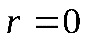 Связь слабая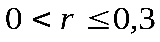 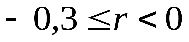 Связь умеренная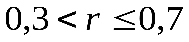 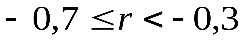 Связь сильная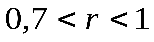 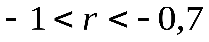 Полная функциональная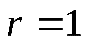 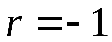 